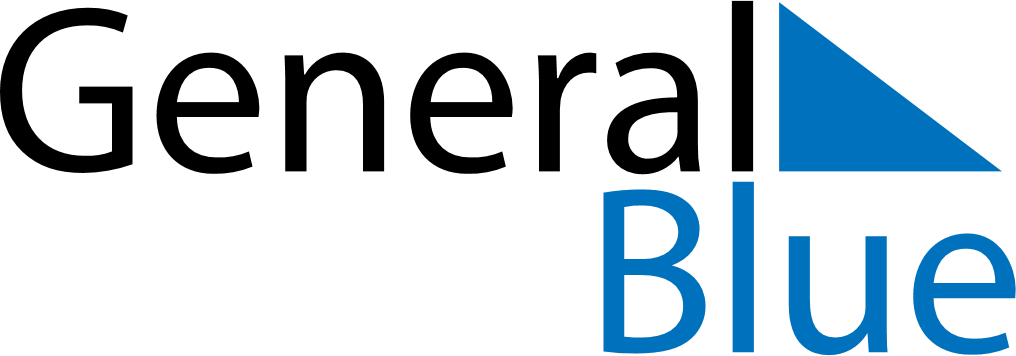 June 2024June 2024June 2024June 2024June 2024June 2024June 2024Villa Media Agua, San Juan, ArgentinaVilla Media Agua, San Juan, ArgentinaVilla Media Agua, San Juan, ArgentinaVilla Media Agua, San Juan, ArgentinaVilla Media Agua, San Juan, ArgentinaVilla Media Agua, San Juan, ArgentinaVilla Media Agua, San Juan, ArgentinaSundayMondayMondayTuesdayWednesdayThursdayFridaySaturday1Sunrise: 8:25 AMSunset: 6:37 PMDaylight: 10 hours and 11 minutes.23345678Sunrise: 8:26 AMSunset: 6:36 PMDaylight: 10 hours and 10 minutes.Sunrise: 8:26 AMSunset: 6:36 PMDaylight: 10 hours and 9 minutes.Sunrise: 8:26 AMSunset: 6:36 PMDaylight: 10 hours and 9 minutes.Sunrise: 8:27 AMSunset: 6:36 PMDaylight: 10 hours and 9 minutes.Sunrise: 8:28 AMSunset: 6:36 PMDaylight: 10 hours and 8 minutes.Sunrise: 8:28 AMSunset: 6:36 PMDaylight: 10 hours and 7 minutes.Sunrise: 8:28 AMSunset: 6:36 PMDaylight: 10 hours and 7 minutes.Sunrise: 8:29 AMSunset: 6:36 PMDaylight: 10 hours and 6 minutes.910101112131415Sunrise: 8:29 AMSunset: 6:36 PMDaylight: 10 hours and 6 minutes.Sunrise: 8:30 AMSunset: 6:36 PMDaylight: 10 hours and 5 minutes.Sunrise: 8:30 AMSunset: 6:36 PMDaylight: 10 hours and 5 minutes.Sunrise: 8:30 AMSunset: 6:35 PMDaylight: 10 hours and 5 minutes.Sunrise: 8:31 AMSunset: 6:36 PMDaylight: 10 hours and 4 minutes.Sunrise: 8:31 AMSunset: 6:36 PMDaylight: 10 hours and 4 minutes.Sunrise: 8:31 AMSunset: 6:36 PMDaylight: 10 hours and 4 minutes.Sunrise: 8:32 AMSunset: 6:36 PMDaylight: 10 hours and 3 minutes.1617171819202122Sunrise: 8:32 AMSunset: 6:36 PMDaylight: 10 hours and 3 minutes.Sunrise: 8:32 AMSunset: 6:36 PMDaylight: 10 hours and 3 minutes.Sunrise: 8:32 AMSunset: 6:36 PMDaylight: 10 hours and 3 minutes.Sunrise: 8:33 AMSunset: 6:36 PMDaylight: 10 hours and 3 minutes.Sunrise: 8:33 AMSunset: 6:36 PMDaylight: 10 hours and 3 minutes.Sunrise: 8:33 AMSunset: 6:36 PMDaylight: 10 hours and 3 minutes.Sunrise: 8:33 AMSunset: 6:37 PMDaylight: 10 hours and 3 minutes.Sunrise: 8:34 AMSunset: 6:37 PMDaylight: 10 hours and 3 minutes.2324242526272829Sunrise: 8:34 AMSunset: 6:37 PMDaylight: 10 hours and 3 minutes.Sunrise: 8:34 AMSunset: 6:37 PMDaylight: 10 hours and 3 minutes.Sunrise: 8:34 AMSunset: 6:37 PMDaylight: 10 hours and 3 minutes.Sunrise: 8:34 AMSunset: 6:38 PMDaylight: 10 hours and 3 minutes.Sunrise: 8:34 AMSunset: 6:38 PMDaylight: 10 hours and 3 minutes.Sunrise: 8:34 AMSunset: 6:38 PMDaylight: 10 hours and 3 minutes.Sunrise: 8:34 AMSunset: 6:39 PMDaylight: 10 hours and 4 minutes.Sunrise: 8:34 AMSunset: 6:39 PMDaylight: 10 hours and 4 minutes.30Sunrise: 8:34 AMSunset: 6:39 PMDaylight: 10 hours and 4 minutes.